Oblastný futbalový zväz Vranov nad Topľou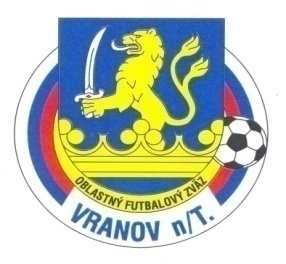 ul.Dr.C.Daxnera 86/4, 093 01 Vranov nad Topľoutel: 0908 183 691 , mail: obfzvranov@gmail.com-                          Úradná správa ObFZ Vranov nad Topľou                                         Č.10 zo dňa 15.10.2020           Športovo-technická komisia ObFZ Vranov nad TopľouŠTK ObFZ Vranov nad Topľou na základe rozhodnutia Vlády SR z 12.10.2020 ohľadom pandemických opatrení platných od utorka 13.10.2020 ruší stretnutia plánované v tomto týždni od 13.10.2020.  DISCIPLINÁRNA KOMISIA ObFZ Vranov nad TopľouZastavenie činnosti za čkMiroslav Mati 1234971 /Vechec/ podľa DP 49/1b    4 týždne s prerušenímMarian Fečko 1372351 /Sedliská/ podľa DP 37/3      1 stretnutieOdvolanie proti rozhodnutiu komisie (okrem rozhodnutí podľa čl. 37/3,5 alebo 8 DP), sa podáva na Disciplinárnu komisiu VsFZ, v lehote do 7 dní odo dňa oznámenia rozhodnutia disciplinárnej komisie (čl.84 ods.1 DP).